ROMÂNIA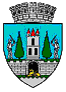 JUDEŢUL SATU MARECONSILIUL LOCALMUNICI   PIUL SATU MARENr. 37698/21.06.2024									PROIECTHOTĂRÂRE. .............../.......06.2024.privind modificarea și completarea HCL nr.117 din 25.04.2024 aprobarea Studiului de Fezabilitate și a indicatorilor tehnico-economici la obiectivul de investiţie ”Managementul traficului transportului public şi rutier - componentele: staţii de autobuz şi intersecții”Consiliul Local al Municipiului Satu Mare,Analizând proiectul de hotărâre înregistrat sub nr.............................. referatul de aprobare al Primarului municipiului Satu Mare, înregistrat sub nr. 37699/21.06.2024 în calitate de inițiator, raportul de specialitate comun al Biroului Consultanță Tehnică și Supervizare Lucrări și al Directorului executiv al Direcției economice înregistrat sub nr. 37700/21.06.2024 avizele comisiilor de specialitate ale Consiliului Local Satu Mare,Având în vedere procesul verbal ale Comisiei tehnico-economice cu nr. 37507/21.06.2024,Ţinând seama de prevederile art. 41 art. 44 alin. (1) și alin.(4) din Legea 273/2006 privind finanțele publice locale, cu modificările şi completările ulterioare, cu referire la cheltuielile de investiții şi documentațiile tehnico – economice,Luând în considerare prevederile HG nr. 907/2016 privind etapele de elaborare şi conţinutul-cadru al documentaţiilor tehnico-economice aferente obiectivelor/proiectelor de investiţii finanţate din fonduri publice, cu modificările și completările ulterioare,Având în vedere  CORRIGENDUM nr. 3 de modificare a Ghidului Solicitantului 481.A – Utilizarea crescută a transportului public și a altor forme de mobilitate urbană ecologice (Mobilitate urbană) – Municipii reședință de județ și anexele aferente apelului de proiecte PRNV/2023/481.A/1 –din cadrul Programului Regional Nord-Vest 2021-2027,Ținând seama de prevederile Legii nr. 24/2000 privind normele de tehnică legislativă pentru elaborarea actelor normative, republicată, cu modificările și completările ulterioare,În baza conformitate cu prevederilor art. 129 alin. (2) lit. b) coroborat cu prevederile alin. (4) lit. d) din O.U.G. nr. 57/2019 privind Codul administrativ, cu modificările și completările ulterioare, În temeiul prevederilor art. 139 alin (3) lit. d) și lit. g), art. 196 alin. (1) lit. a) din O.U.G. nr. 57/2019 privind Codul administrativ, cu modificările și completările ulterioare,Adoptă prezenta, H O T Ă R Â R EArt. 1. Se aprobă modificarea Anexei nr.2 la Hotărârea Consiliului Local Satu Mare nr.117/25.04.2024 conform Anexei nr.1, parte integrantă a prezentei hotărâri. Art.2 . Se aprobă modificarea Anexei  nr. 3 la Hotărârea Consiliului Local Satu Mare nr.117/25.04.2024 conform Anexei nr.2, parte integrantă a prezentei hotărâri. Art. 3. Se aprobă Anexa nr.3 – descrierea investiției: ,,Managementul traficului transportului public și rutier - componentele: stații de autobuz și intersecții”, LOT 1, conform Anexei  nr. 3,  parte integrantă a prezentei hotărâri.Art. 4. Se aprobă Anexa nr.4 – descrierea investiției: ,,Managementul traficului transportului public și rutier - componentele: stații de autobuz și intersecții”, LOT 2, conform Anexei  nr. 4,  parte integrantă a prezentei hotărâri.Art. 5. Cu ducerea la îndeplinire a prezentei hotărâri se încredințează Primarul Municipiului Satu Mare și structurile de specialitate din cadrul aparatului de specialitate. Art. 6.  Prezenta hotărâre se comunică prin intermediul Secretarului General al Municipiului Satu Mare, în termenul prevăzut de lege, Primarului Municipiului Satu Mare, Instituției Prefectului-judeţul Satu Mare, Directorului executiv al Direcției economice și Biroului Consultanţă Tehnică şi Supervizare Lucrări. INIŢIATOR PROIECT 					  	 Primar,				    	   Kereskényi Gábor										 AVIZATSECRETAR GENERAL,              Mihaela Maria RacolțaMUNICIPIUL SATU MARE Anexa nr. 1 la HCL nr............/..................06.2024Obiectiv de investiție: ,,Managementul traficului transportului public şi rutier - componetele: staţii de autobuz şi intersecţii” – LOT 1INDICATORII TEHNICO-ECONOMICI AI OBIECTIVULUI DE INVESTIȚIE SUNT:LOT 1:    Valoarea totală a investiției:		58.550.074,71  lei inclusiv TVA, din care:    Construcții-Montaj:  	             	  7.942.082,73  lei inclusiv TVA.DURATA DE REALIZARE A INVESTIȚIEI: luni, din care: 6 luni pentru realizarea și aprobarea proiectului tehnic;24 luni execuție lucrări.MUNICIPIUL SATU MARE Anexa nr. 2 la HCL nr............/..................06.2024Obiectiv de investiție:  ,,Managementul traficului transportului public și rutier - componentele: stații de autobuz și intersecții” – LOT 2INDICATORII TEHNICO-ECONOMICI AI OBIECTIVULUI DE INVESTIȚIE SUNT:LOT 2:    Valoarea totală a investiției:		46.859.807,51  lei inclusiv TVA, din care: 	    Construcții-Montaj:  	             	12.247.277,33  lei inclusiv TVA.DURATA DE REALIZARE A INVESTIȚIEI: luni, din care: 6 luni pentru realizarea și aprobarea proiectului tehnic;18 luni execuție lucrări.MUNICIPIUL SATU MARE Anexa nr. 3 la HCL nr............/..................06.2024Descrierea obiectivului de investiție: ,,Managementul traficului transportului public și rutier - componentele: stații de autobuz și intersecții” – LOT 1Extinderea sistemului de management al traficului pentru transport public și înființarea și modernizarea a de stații de autobuz SMART în municipiul Satu MareInvestiția propusă are scopul de a contribui la următoarele obiective generale: - Siguranță și securitate: Creșterea siguranței și securității prin introducerea sistemului de monitorizare video în stațiile de transport public; - Eficiență economică: Eficientizarea transportului public prin creșterea numărului de utilizatori, datorită creșterii atractivității și accesibilității acestui mod de deplasare; Creșterea eficienței transportului public printr-o mai bună corelare a ofertei de transport cu cererea reală de călătorie, datorită statisticilor oferite de sistemul de monitorizare a stațiilor de transport public; Creșterea atractivității transportului public și a procentului de utilizare a acestui mod de transport, în cadrul distribuției modale a deplasărilor. - Mediu:Reducerea emisiilor GES, prin reducerea congestiilor de circulație; Reducerea poluării, inclusiv a celei sonore, datorate traficului urban. - Calitatea mediului urban: Creșterea gradului de accesibilitate al cetățenilor la punctele de interes din zona de influență a proiectului, prin utilizarea modurilor de deplasare alternative; Creșterea calității vieții cetățenilor Municipiului Satu Mare, prin asigurarea de stații de transport public, informații în timp real asupra transportului public.Prin proiect sunt propuse următoarele intervenții:Realizarea unui centru de comandă și control al sistemului de stații inteligente, a unui sistem informatic care să permită accesul cetățenilor la informații în timp real asupra transportului public, inclusiv facilități de planificare a călătoriei, va conține funcționalități specifice pentru persoane cu dizabilități. Centrul Integrat de Comandă și Control este un sistem operațional non-stop, funcționând 24 ore pe zi, 7 zile pe săptămână. Centrul de comandă și control va integra monitorizarea și managementul tuturor sistemelor instalate.Centrul de comandă și control are rolul de a centraliza informațiile din teren și a asigura un punct unic de monitorizare a tuturor sistemelor prevăzute în proiect. Principalele spatii ale Centrului de Comanda sunt:Camera de comandă, cel mai important spațiu al centrului, reprezentând nucleul zonei operaționale a sistemului. Cameră Servere asigura condițiile necesare echipamentelor electronice si electrotehnice Centrul este structurat pe două module: Modul monitorizare; Modul mobilitate urbană.Înființarea și modernizarea a 100 stații inteligente de transport public de diverse dimensiuni,respectiv de 4m/6m/8m, dintre care 54 stații cu nivel de dotare ridicat și 46 stații cu nivel de dotare mediu.Cele două niveluri de dotare menționate prezintă următoarele componente de sistem:Arhitectura fizică a sistemului de stații inteligente de transport public cuprinde următoarele subsisteme: Subsistemul stație de autobuz; Subsistemul de informare; Subsistemul de monitorizare video; Subsistemul de monitorizare a parametrilor de calitate a mediului înconjurător; Subsistemul comunicații; Subsistemul centrul de control integrat. Sistemul trebuie privit ca un sistem informatic complex, modular, cu posibilitatea de adaptabilitate la condiții dinamice și mobilitate ale cetățenilor dintr-un oraș.În implementarea acestui proiect va fi asigurată compatibilitatea cu sistemul de management al traficului pentru transport public implementat deja la nivelul Municipiului Satu Mare, respectiv cu echipamentele și software-urile din Centrul de comandă și control.Proiectant					SC ARHABITAT 2015 SRLMUNICIPIUL SATU MARE Anexa nr. 4 la HCL nr............/..................06.2024Descrierea obiectivului de investiție: ,,Managementul traficului transportului public și rutier - componentele: stații de autobuz și intersecții” – LOT 2Sistem de monitorizare a traficului rutier în municipiul Satu Mare. Investiția propusă are scopul de a contribui la următoarele obiective generale:- Siguranță și securitate:Reducerea numărului de accidente și creșterea siguranței rutiere pentru toți participanții la trafic: conducători auto, bicicliști, pietoni;Impunerea respectării reglementărilor de circulație pe raza de intervenție a proiectului.- Eficiență economică:Eficientizarea transportului public prin reducerea timpilor de călătorie și a consumului de combustibil, precum și prin creșterea numărului de utilizatori;Creșterea atractivității transportului public și a procentului de utilizare a acestui mod de transport, în cadrul distribuției modale a deplasărilor;Reducerea duratei de deplasare și inclusiv a costurilor implicate pentru deplasările cu vehiculul.- MediuReducerea emisiilor GES, prin reducerea congestiilor de circulație;Reducerea poluării, inclusiv a celei sonore, datorate traficului urban.- Calitatea mediului urbanCreșterea gradului de accesibilitate al cetățenilor la punctele de interes din zona de influență a proiectului;Creșterea calității vieții cetățenilor Municipiului Satu Mare.Prin proiect sunt propuse următoarele intervenții:Înlocuirea/modernizarea echipamentelor din intersecțiile și trecerile de pietoni semaforizate incluse în proiect, după caz;Implementarea de noi intersecții și treceri de pietoni semaforizate;Implementarea sistemului de asigurare a priorității pentru vehiculele de transport public în locațiile semaforizate;Implementarea sistemului de camere video de monitorizare în toate intersecțiile și trecerile de pietoni semaforizate incluse în sistem;Implementarea panourilor VMS și a camerelor LPR în 5 locații, la principalele intrări/ieșiri din municipiu;Implementare sistem cântărire în mișcare în 5 locații, la principalele intrări/ieșiri din municipiu;Implementare sistem enforcement: camere detecție trecere pe roșu (5 locații semaforizate), camere radar (10 locații semaforizate);Implementare treceri inteligente de pietoni (10 locații);Instalarea Centrului de comandă și control.Elementele sistemului de monitorizare a traficului rutier constau în:Implementarea componentei de trafic management, cu toate subsistemele sale: locale (în intersecții și treceri de pietoni semaforizate), centrale (echipamente în Centrul de control) și distribuite (rețea de comunicații); sistemul asigură o adaptare a timpilor de semaforizare în funcție de informațiile asupra fluxurilor de trafic primite în timp real de la echipamentele din teren – management adaptiv al traficului;Implementarea componentei de prioritizare a vehiculelor de transport public:componenta locală și componenta centrală; sistemul asigură prioritizarea vehiculelor de transport public în locațiile semaforizate, în vederea reducerii duratei de deplasare a acestora și a respectării graficelor de circulație;Implementarea componentei de monitorizare, cu toate subsistemele sale: locale(în intersecții și treceri de pietoni semaforizate), centrale (în Centrul de control) și distribuite (rețea de comunicații): sistemul asigură monitorizarea video a locațiilor semaforizate, în vederea creșterii siguranței rutiere pentru toți participanții la trafic: conducători auto, călători cu transportul public, bicicliști, pietoni;Implementarea componentei de enforcement, cu toate subsistemele sale: locale,centrale și distribuite (rețea de comunicații):o Sistem detecție trecere pe roșuo Sistem detecție depășire viteză legalăo Sistem cântărire în mișcareo Sistem identificare automată a numerelor de înmatriculare.Sistemul asigură detecția depășirii vitezei legale și a trecerii pe culoarea roșie a semaforului, în vederea creșterii siguranței rutiere pentru toți participanții la trafic: conducători auto, călători cu transportul public, bicicliști, pietoni; de asemenea, sistemul are rolul de creștere a siguranței traficului rutier și de suport pentru luarea de decizii asupra organizării circulației, prin înregistrarea vehiculelor care intră/ies din municipiu, precum și prin detectarea depășirii greutății autorizate la intrările în municipiu;Implementarea componentei de informare, cu toate subsistemele sale: locale (peprincipalele artere de intrare în municipiu) și centrale (echipamente și software în Centrul de control): sistemul are rolul de a oferi informații și a propune rute alternative vehiculelor aflate în tranzit, contribuind la decongestionarea traficului în interiorul municipiului;Implementarea componente de creștere a siguranței pietonilor: componenta locală– treceri de pietoni inteligente, care avertizează asupra prezenței pietonilor pe trecerea de pietoni.Va fi asigurată compatibilitatea cu celelalte sisteme complementare implementate la nivelul municipiului Satu Mare.Arhitectura fizică a sistemului cuprinde următoarele subsisteme:Sistemul de trafic management adaptiv;Sistemul de prioritizare a vehiculelor de transport public;Sistemul de monitorizare video;Sistemul de informare;Sistemul de identificare automată a numerelor de înmatriculare;Sistem de enforcement: detecție trecere pe roșu, detecție depășire limita de viteză;Sistem cântărire în mișcare;Sistem treceri de pietoni inteligente;Centrul de control integrat.Elementele fizice ale componentelor sistemului constau în:Componenta management adaptiv al traficului:26 locații semaforizate înființate/modernizate în vederea asigurării unui management adaptiv al traficuluiComponenta monitorizare și supraveghere video în locațiile semaforizate:26 locații semaforizate înființate/modernizate în care se montează camere video de supraveghereComponenta enforcement:5 locații în care se montează camere detecție trecere pe roșu10 locații în care se montează camere detecție depășire viteză legală5 locații în care se montează camere LPRComponenta informare călători:5 locații în care se montează panouri VMSComponenta cântărire în mișcare:5 locații în care se montează sisteme WIMComponenta treceri de pietoni inteligente:10 locații în care se instalează treceri de pietoni inteligenteComponenta centrală:Echipamente/software CCC; integrarea subsistemelor din teren în CCC.Proiectant					SC ARHABITAT 2015 SRLPRIMARKereskényi GáborȘef birouIng. Criste FlorinPRIMARKereskényi GáborȘef birou C.T.S.L.Ing. Criste FlorinNiveluri de dotareComponente sistemNiveluri de dotareComponente sistemNivel ridicat de dotare Nivel mediu de dotare Sistem de iluminat Sistem de iluminat Panou publicitar Panou publicitar Banca Banca Rastel biciclete inteligent X Ecran tactil Panou afișaj mesaje variabile cu dispozitiv audio Conexiune internet Conexiune internet Cameră CCTV cu funcții de video-analiză Cameră CCTV cu funcții de video-analiză Facilități nevăzători Facilități nevăzători Monitorizare a parametrilor de calitate a mediului înconjurător. Monitorizare a parametrilor de calitate a mediului înconjurător. PRIMARKereskényi GáborȘef birou C.T.S.L.Ing. Criste FlorinPRIMARKereskényi GáborȘef birou C.T.S.L.Ing. Criste Florin